แผนกลยุทธ์ระยะ 5 ปี พ.ศ. 2565 – 2569และแผนปฏิบัติการประจำปีงบประมาณ พ.ศ. 2566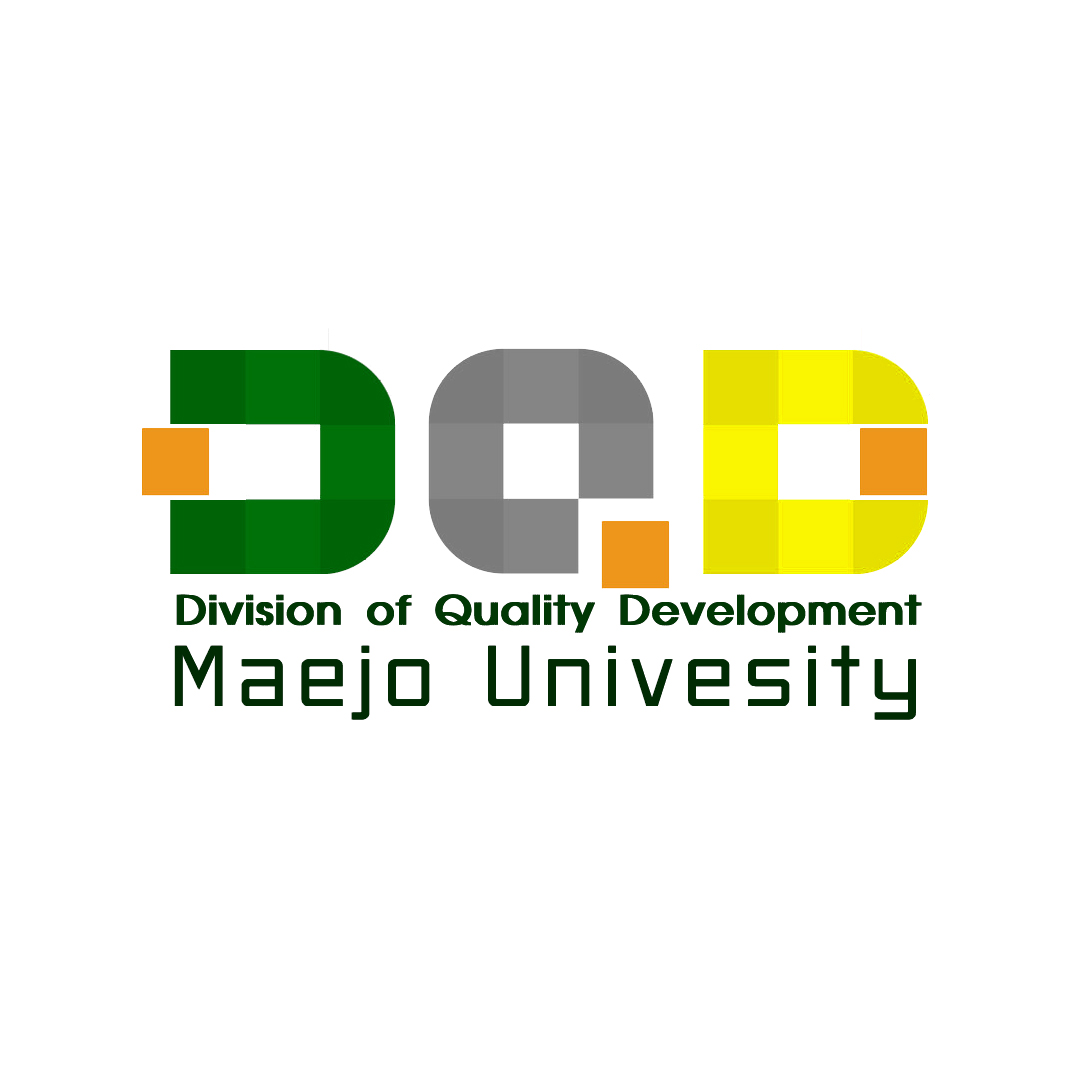 กองพัฒนาคุณภาพสำนักงานมหาวิทยาลัย  มหาวิทยาลัยแม่โจ้การวิเคราะห์สภาพการณ์ (SWOT Analysis) กองพัฒนาคุณภาพวิสัยทัศน์ (Vision)เป็นหน่วยงานขับเคลื่อนการบริหารจัดการและการให้บริการด้านการพัฒนาคุณภาพสู่ระดับอาเซียนองค์ประกอบของวิสัยทัศน์Core Purpose 		เป็นหน่วยงานCore Value		การบริหารจัดการและการให้บริการVisionary Goal	ขับเคลื่อนการพัฒนาคุณภาพสู่มาตรฐานระดับอาเซียนการขับเคลื่อนการดำเนินงานตามนโยบายสภามหาวิทยาลัย 9 ด้าน นโยบายด้านการพัฒนาเทคโนโลยี นวัตกรรม และองค์ความรู้มีการพัฒนาเทคโนโลยี และองค์ความรู้ทางวิชาการที่ทันสมัยตลอดเวลานโยบายด้านคุณภาพมาตรฐานการศึกษาการประกันคุณภาพระดับสากลของบัณฑิตที่เป็นนักปฏิบัติที่มีความเชี่ยวชาญ อดทน 
สู้งาน และมีคุณธรรม จริยธรรมในวิชาชีพ ตามปรัชญาการศึกษาของมหาวิทยาลัยแม่โจ้นโยบายบุคลากรมีการบริหารทรัพยากรมนุษย์ให้ทำงานอย่างคุ้มค่า มีประสิทธิภาพ มีการลงทุนและสร้างทุนมนุษย์ โดยดึงศักยภาพของบุคลากรที่มีศักยภาพสูงออกมาสร้างคุณค่าในอนาคตให้กับมหาวิทยาลัย ให้มีแผนสร้างผู้นำ มีการพัฒนาคนเพื่อการพัฒนาทักษะที่สอดคล้องและทันกับโลกการเปลี่ยนแปลง และควรมีแผนความก้าวหน้าในอาชีพ ภาระงาน แรงจูงใจ ค่าตอบแทน สวัสดิการ การประเมินและ
การวัดผลนโยบายการสื่อสารองค์กรมีการจัดทำแผนการสื่อสาร ทิศทาง เป้าหมาย นโยบายและช่องทางการสื่อสารให้สอดรับกับกลุ่มเป้าหมาย สร้างและปลูกฝังวัฒนธรรมการทำงานที่ดีแก่บุคลากรตามวิถีแม่โจ้ กรอบแนวคิดในการทำแผนฯตัวชี้วัดความสำเร็จของวิสัยทัศน์พันธกิจ (Mission) 	พัฒนาระบบคุณภาพและมาตรฐานการศึกษา (Education Quality Development: EQD) พัฒนาระบบคุณภาพองค์กร (Organization Quality Development: OQD)จัดวางระบบกำกับ ติดตาม และประเมินผลการพัฒนาคุณภาพตามมาตรฐานอาเซียนวัตถุประสงค์ของแผน เพื่อให้มีระบบกลไกในการบริหารจัดการด้านการประกันคุณภาพการศึกษาด้วยเกณฑ์มาตรฐานระดับอาเซียน หมายถึงเกณฑ์ AUN-QA  เพื่อให้มีระบบกลไกในการบริหารจัดการด้านการประกันคุณภาพองค์กรด้วยเกณฑ์มาตรฐานระดับชาติและระดับอาเซียนเพื่อให้มีระบบกลไกในการกำกับ ติดตาม และประเมินผลการพัฒนาคุณภาพตามมาตรฐานระดับอาเซียนติดตามประเมินผลฯ ข้อ 1+2)เกณฑ์การประเมินผลความสำเร็จของแผนประเด็นยุทธศาสตร์ และ เป้าประสงค์ ประเด็นยุทธศาสตร์ที่ 1 : พัฒนาคุณภาพและมาตรฐานการศึกษาสู่มาตรฐานระดับอาเซียนเป้าประสงค์ที่ 1 :  หลักสูตรได้รับการรับรองมาตรฐาน)กลยุทธ์ 1.1 : 	ขับเคลื่อนให้มีการดำเนินงานการประกันคุณภาพการศึกษาด้วยเกณฑ์
มาตรฐานระดับอาเซียนอย่างต่อเนื่อง (หลักร-AUN)กลยุทธ์ 1.2 : 	กำกับติดตามการนำแนวทางการพัฒนาจากผลการประเมินคุณภาพการศึกษาของหลักสูตรไปปรับปรุงกระบวนการดำเนินงาน กลยุทธ์ 1.3 : 	ขับเคลื่อนสู่การเป็นสมาชิก ASEAN University Network และส่งเสริมให้เข้ารับการประเมิน AUN Externalกลยุทธ์ 1.4 : 	ขับเคลื่อนการรับรองมาตรฐานการอุดมศึกษาในหลักสูตรการศึกษา(หลักร-AUN)ประเด็นยุทธศาสตร์ที่ 2 : พัฒนาระบบคุณภาพองค์กรเป้าประสงค์ที่ 2 :  พัฒนาระบบบริหารจัดการการประกันคุณภาพส่วนงานและองค์กรให้มุ่งสู่มาตรฐานที่เป็นที่ยอมรับในระดับชาติหรือระดับอาเซียนกลยุทธ์ 2.1 : 	พัฒนาระบบ MJU QMS++ หรือระบบที่มหาวิทยาลัยเลือกใช้และขับเคลื่อนให้มีการดำเนินงานประกันคุณภาพการศึกษาส่วนงานที่มีการเรียนการสอนและองค์กรกลยุทธ์ 2.2 : 	กำกับติดตามการนำแนวทางการพัฒนาจากผลการประเมินคุณภาพการศึกษาของส่วนงานที่มีการเรียนการสอนและองค์กรไปปรับปรุงกระบวนการดำเนินงานกลยุทธ์ 2.3 : 	พัฒนาระบบ SOQ (Support Office Quality) และขับเคลื่อนให้มีการ
ดำเนินงานการประกันคุณภาพส่วนงานสนับสนุนกลยุทธ์ 2.4 : 	กำกับติดตามการนำแนวทางการพัฒนาจากผลการประเมินคุณภาพ
ส่วนงานสนับสนุนไปปรับปรุงกระบวนการดำเนินงานกลยุทธ์ 2.5 : 	สร้างแรงจูงใจให้กับส่วนงานที่มีการเรียนการสอนและองค์กรที่มีความพร้อม
ในการใช้ระบบคุณภาพที่เป็นที่ยอมรับในระดับชาติหรือนานาชาติกลยุทธ์ 2.6 : 	สนับสนุนให้องค์กรเข้ารับการประเมินคุณภาพภายนอกโดยหน่วยงาน
ที่ได้รับการยอมรับเป้าประสงค์ที่ 3 :  ขับเคลื่อนระบบบริหารจัดการความเสี่ยงและการจัดวางการควบคุมภายใน
ให้เป็นไปตามมาตรฐานระดับสากลกลยุทธ์ 3.1 : 	ขับเคลื่อนให้มีการดำเนินงานการบริหารจัดการความเสี่ยงและการจัดวางควบคุมภายในให้เป็นไปตามมาตรฐานระดับสากล เพื่อให้การดำเนินงานบรรลุเป้าหมายตามแผนกลยุทธ์ขององค์กรประเด็นยุทธศาสตร์ที่ 3 : พัฒนากระบวนการทำงานของทุกงานในกองพัฒนาคุณภาพให้มี
ประสิทธิภาพสูงสุดเป้าประสงค์ที่ 4 :  พัฒนากระบวนการทำงานของทุกงานเพื่อตอบสนองความต้องการของ
กลุ่มผู้มีส่วนได้ส่วนเสียของกองพัฒนาคุณภาพกลยุทธ์ 4.1 : 	สร้าง Output ของกองพัฒนาคุณภาพที่เป็นไปตามความต้องการของ
ผู้มีส่วนได้ส่วนเสียแผนกลยุทธ์กองพัฒนาคุณภาพ ระยะ 5 ปี พ.ศ. 2565 - 2569แผนปฏิบัติการประจำปีงบประมาณ พ.ศ. 2566 – กองพัฒนาคุณภาพจุดแข็ง (S)จุดอ่อน (W)ภายในบุคลากรมีความรู้ความสามารถในสายงานที่รับผิดชอบ  การทำงานเป็นทีม และการบูรณาการการทำงานร่วมกันมีการบริหารจัดการที่คล่องตัวและรวดเร็วสัดส่วนภาระงานและจำนวนบุคลากร
ที่ไม่เหมาะสมระบบข้อมูลสารสนเทศที่สนับสนุน
การดำเนินงานไม่มีมี แต่ไม่รองรับการดำเนินงานในอนาคตเกณฑ์การประเมินส่วนงานมีการเปลี่ยนแปลงส่งผลต่อความเชื่อมั่นส่งผลต่อการปรับปรุงพัฒนาตามกระบวนการ PDCAโอกาส (O)อุปสรรค (T)ภายนอกการได้รับองค์ความรู้/ความก้าวหน้าจากองค์กรวิชาชีพภายนอกอย่างรวดเร็ว และทันสมัย ทำให้สามารถพัฒนาตนเองในสาขาวิชาชีพได้อย่างต่อเนื่องการมีเครือข่ายความร่วมมือภายในมหาวิทยาลัยที่เข้มแข็งการส่งเสริมให้หน่วยงานสามารถพัฒนาคุณภาพในทุกระดับด้วยเกณฑ์มาตรฐานระดับชาติ/ระดับนานาชาติบุคลากรบางส่วนไม่ตระหนักถึงความสำคัญของการพัฒนาคุณภาพองค์กร ด้วยกระบวนการประกันคุณภาพ การบริหารความเสี่ยงและควบคุมภายใน แต่สนใจ
ในค่าตัวเลขที่ได้จากการประเมิน กระบวนการทำงานของส่วนงาน/มหาวิทยาลัย (คู่ความร่วมมือ) ยังไม่สอดรับกับเป้าหมายผู้บริหารไม่ตระหนักถึงความสำคัญในการพัฒนาคุณภาพ การบริหารความเสี่ยงและควบคุมภายในโครงสร้างไม่เอื้อต่อการพัฒนาคุณภาพองค์กรความรู้ความเข้าใจของเจ้าหน้าที่ที่ทำหน้าที่เลขาฯ ผู้ประเมิน ไม่เป็นไปตามหลักเกณฑ์ที่ถูกต้องความเชื่อมโยงข้อมูลระหว่างหลักสูตร คณะ และมหาวิทยาลัย ตลอดจนความเข้าใจของผู้ปฏิบัติงานในการเชื่อมโยงข้อมูลการปรับเปลี่ยนผู้รับผิดชอบของส่วนงาน ส่งผลกระทบต่อการดำเนินงานงานในปัจจุบัน :งานในปัจจุบัน :งานในปัจจุบัน :งานในปัจจุบัน :งานในปัจจุบัน :งานประกันคุณภาพงานประกันคุณภาพงานประกันคุณภาพงานประกันคุณภาพงานประกันคุณภาพงานประกันคุณภาพงานประกันคุณภาพงานประกันคุณภาพงานประกันคุณภาพงานบริหารความเสี่ยงงานบริหารความเสี่ยงงานบริหารความเสี่ยงงานบริหารความเสี่ยงงานบริหารความเสี่ยงสายงาน :สายงาน :ประกันคุณภาพการศึกษาประกันคุณภาพการศึกษาประกันคุณภาพการศึกษาประกันคุณภาพการศึกษาประกันคุณภาพการศึกษาประกันคุณภาพส่วนงานประกันคุณภาพส่วนงานประกันคุณภาพส่วนงานประกันคุณภาพส่วนงานประกันคุณภาพส่วนงานประกันคุณภาพส่วนงานประกันคุณภาพส่วนงานบริหารความเสี่ยงบริหารความเสี่ยงบริหารความเสี่ยงควบคุมภายในควบคุมภายในหลักสูตรหลักสูตรหลักสูตรสำนักสำนักสำนักสำนักสำนักสำนักสำนักสำนักสำนักสำนักสำนักสำนัก  กอง/ฝ่าย(สนม.)  กอง/ฝ่าย(สนม.)  กอง/ฝ่าย(สนม.)  กอง/ฝ่าย(สนม.)  กอง/ฝ่าย(สนม.)  กอง/ฝ่าย(สนม.)กอง/ฝ่าย(สนม.)กอง/ฝ่าย(สนม.)กอง/ฝ่าย(สนม.)คณะ/วิทยาลัยคณะ/วิทยาลัยคณะ/วิทยาลัยคณะ/วิทยาลัยคณะ/วิทยาลัยคณะ/วิทยาลัยคณะ/วิทยาลัยคณะ/วิทยาลัยคณะ/วิทยาลัยคณะ/วิทยาลัยคณะ/วิทยาลัยคณะ/วิทยาลัยคณะ/วิทยาลัยคณะ/วิทยาลัยคณะ/วิทยาลัยมหาวิทยาลัยมหาวิทยาลัยมหาวิทยาลัยมหาวิทยาลัยมหาวิทยาลัยมหาวิทยาลัยมหาวิทยาลัยมหาวิทยาลัยมหาวิทยาลัยมหาวิทยาลัยมหาวิทยาลัยมหาวิทยาลัยมหาวิทยาลัยมหาวิทยาลัยมหาวิทยาลัยวิสาหกิจวิสาหกิจวิสาหกิจวิสาหกิจวิสาหกิจวิสาหกิจงานติดตาม ตรวจสอบและประเมินผลการดำเนินงานงานติดตาม ตรวจสอบและประเมินผลการดำเนินงานงานติดตาม ตรวจสอบและประเมินผลการดำเนินงานงานติดตาม ตรวจสอบและประเมินผลการดำเนินงานงานติดตาม ตรวจสอบและประเมินผลการดำเนินงานงานติดตาม ตรวจสอบและประเมินผลการดำเนินงานงานติดตาม ตรวจสอบและประเมินผลการดำเนินงานงานติดตาม ตรวจสอบและประเมินผลการดำเนินงานงานติดตาม ตรวจสอบและประเมินผลการดำเนินงานวัตถุประสงค์ :วัตถุประสงค์ :วัตถุประสงค์ :วัตถุประสงค์ :กำกับ/ผลักดันให้มีการพัฒนากระบวนงานเพื่อให้การทำงานบรรลุเป้าหมายกำกับ/ผลักดันให้มีการพัฒนากระบวนงานเพื่อให้การทำงานบรรลุเป้าหมายกำกับ/ผลักดันให้มีการพัฒนากระบวนงานเพื่อให้การทำงานบรรลุเป้าหมายกำกับ/ผลักดันให้มีการพัฒนากระบวนงานเพื่อให้การทำงานบรรลุเป้าหมายกำกับ/ผลักดันให้มีการพัฒนากระบวนงานเพื่อให้การทำงานบรรลุเป้าหมายกำกับ/ผลักดันให้มีการพัฒนากระบวนงานเพื่อให้การทำงานบรรลุเป้าหมายกำกับ/ผลักดันให้มีการพัฒนากระบวนงานเพื่อให้การทำงานบรรลุเป้าหมายกำกับ/ผลักดันให้มีการพัฒนากระบวนงานเพื่อให้การทำงานบรรลุเป้าหมายกำกับ/ผลักดันให้มีการพัฒนากระบวนงานเพื่อให้การทำงานบรรลุเป้าหมายกำกับ/ผลักดันให้มีการพัฒนากระบวนงานเพื่อให้การทำงานบรรลุเป้าหมายกำกับ/ผลักดันให้มีการพัฒนากระบวนงานเพื่อให้การทำงานบรรลุเป้าหมายกำกับ/ผลักดันให้มีการพัฒนากระบวนงานเพื่อให้การทำงานบรรลุเป้าหมายกำกับ/ผลักดันให้มีการพัฒนากระบวนงานเพื่อให้การทำงานบรรลุเป้าหมายกำกับ/ผลักดันให้มีการพัฒนากระบวนงานเพื่อให้การทำงานบรรลุเป้าหมายกำกับ/ผลักดันให้มีการพัฒนากระบวนงานเพื่อให้การทำงานบรรลุเป้าหมายเป้าประสงค์ :เป้าประสงค์ :เป้าประสงค์ :เป้าประสงค์ :รับรองระดับอาเซียนรับรองระดับอาเซียนรับรองระดับอาเซียนรับรองระดับอาเซียนผ่านเกณฑ์ฯ ระดับชาติ/นานาชาติผ่านเกณฑ์ฯ ระดับชาติ/นานาชาติผ่านเกณฑ์ฯ ระดับชาติ/นานาชาติผ่านเกณฑ์ฯ ระดับชาติ/นานาชาติผ่านเกณฑ์ฯ ระดับชาติ/นานาชาติผลสัมฤทธิ์ที่บรรลุเป้าหมายของแผนปฏิบัติการของมหาวิทยาลัยผลสัมฤทธิ์ที่บรรลุเป้าหมายของแผนปฏิบัติการของมหาวิทยาลัยผลสัมฤทธิ์ที่บรรลุเป้าหมายของแผนปฏิบัติการของมหาวิทยาลัยผลสัมฤทธิ์ที่บรรลุเป้าหมายของแผนปฏิบัติการของมหาวิทยาลัยผลสัมฤทธิ์ที่บรรลุเป้าหมายของแผนปฏิบัติการของมหาวิทยาลัยผลสัมฤทธิ์ที่บรรลุเป้าหมายของแผนปฏิบัติการของมหาวิทยาลัยตัวชี้วัดหน่วยนับ25652566266725682569ผลประเมินคุณภาพภายในระดับหลักสูตร Over all ของเกณฑ์ AUN-QA(ปีการศึกษา = ปีงบประมาณ – 1)ฐานนิยม(Mode)344442. หลักสูตรเข้ารับการประเมินจาก ASEAN University Network (ปีงบประมาณ)หลักสูตร---11ผลการรับรองหลักสูตร ที่เข้ารับการประเมินรับรองฯในแต่ละปี (ปีการศึกษา = ปีงบประมาณ – 1)ร้อยละ--100100100ผลประเมินคุณภาพภายในระดับส่วนงาน
ที่มีการเรียนการสอน (ปีการศึกษา = ปีงบประมาณ – 1)ฐานนิยม(Mode)33333ผลประเมินคุณภาพภายใน ระดับมหาวิทยาลัย Over all(ปีการศึกษา = ปีงบประมาณ – 1)Rating Score33333ผลประเมินคุณภาพภายในระดับส่วนงานสนับสนุน (ปีงบประมาณ)ค่าเฉลี่ย3.603.703.803.904.00คณะ/มหาวิทยาลัยเข้าสู่การประกันคุณภาพด้วยระบบที่เป็นที่ยอมรับในระดับชาติ/นานาชาติ(ปีการศึกษา = ปีงบประมาณ – 1)คณะ---12ความสำเร็จของการบริหารความเสี่ยงระดับมหาวิทยาลัย (ตามการวัดผลสัมฤทธิ์ของแผนฯ) (ปีงบประมาณ)ร้อยละ87.5080808080ความสำเร็จของการจัดวางควบคุมภายใน ระดับมหาวิทยาลัย (ตามการวัดผลสัมฤทธิ์ของแผนฯ) (ปีงบประมาณ)ร้อยละ62.5070757580ความพึงพอใจในคุณภาพการให้บริการ(ปีงบประมาณ)ค่าเฉลี่ย4.514.514.514.514.51ผลการประเมินคุณภาพภายในระดับกอง(ปีงบประมาณ)ค่าเฉลี่ย4.514.514.514.514.51การวัดความสำเร็จของแผนในภาพรวมพิจารณาจากร้อยละความสำเร็จของตัวชี้วัดในแผนทุกตัว (ร้อยละ 80)การวัดความสำเร็จของประเด็นยุทธศาสตร์พิจารณาจากร้อยละความสำเร็จของตัวชี้วัดในแต่ละประเด็นยุทธศาสตร์ (ร้อยละ 80)เป้าประสงค์ตัวชี้วัดหน่วยนับเป้าหมายการดำเนินการเป้าหมายการดำเนินการเป้าหมายการดำเนินการเป้าหมายการดำเนินการเป้าหมายการดำเนินการกลยุทธ์แนวทางการดำเนินงานกิจกรรม/โครงการเป้าประสงค์ตัวชี้วัด25652566256725682569ประเด็นยุทธศาสตร์ที่ 1 : พัฒนาคุณภาพและมาตรฐานการศึกษาสู่มาตรฐานระดับอาเซียนประเด็นยุทธศาสตร์ที่ 1 : พัฒนาคุณภาพและมาตรฐานการศึกษาสู่มาตรฐานระดับอาเซียนประเด็นยุทธศาสตร์ที่ 1 : พัฒนาคุณภาพและมาตรฐานการศึกษาสู่มาตรฐานระดับอาเซียนประเด็นยุทธศาสตร์ที่ 1 : พัฒนาคุณภาพและมาตรฐานการศึกษาสู่มาตรฐานระดับอาเซียนประเด็นยุทธศาสตร์ที่ 1 : พัฒนาคุณภาพและมาตรฐานการศึกษาสู่มาตรฐานระดับอาเซียนประเด็นยุทธศาสตร์ที่ 1 : พัฒนาคุณภาพและมาตรฐานการศึกษาสู่มาตรฐานระดับอาเซียนประเด็นยุทธศาสตร์ที่ 1 : พัฒนาคุณภาพและมาตรฐานการศึกษาสู่มาตรฐานระดับอาเซียนประเด็นยุทธศาสตร์ที่ 1 : พัฒนาคุณภาพและมาตรฐานการศึกษาสู่มาตรฐานระดับอาเซียนประเด็นยุทธศาสตร์ที่ 1 : พัฒนาคุณภาพและมาตรฐานการศึกษาสู่มาตรฐานระดับอาเซียนประเด็นยุทธศาสตร์ที่ 1 : พัฒนาคุณภาพและมาตรฐานการศึกษาสู่มาตรฐานระดับอาเซียนประเด็นยุทธศาสตร์ที่ 1 : พัฒนาคุณภาพและมาตรฐานการศึกษาสู่มาตรฐานระดับอาเซียน(1)  หลักสูตรได้รับการรับรองมาตรฐาน1.1  ผลประเมินคุณภาพการศึกษาภายในระดับหลักสูตร ฐานนิยม
(Mode)344441.1  ขับเคลื่อนการดำเนินงานงานประกันคุณภาพการศึกษาด้วยเกณฑ์มาตรฐานระดับอาเซียนอย่างต่อเนื่องการประเมินคุณภาพหลักสูตร
ทุกหลักสูตรที่มีการเรียน
การสอนในแต่ละปีการศึกษาอบรมให้ความรู้ในเกณฑ์ AUN-QA ตาม Version ที่มีการพัฒนาขึ้นทุกรอบ 5 ปีRefresh เกณฑ์ AUN- QA ระหว่างปีตามความจำเป็น 
ด้วยการเน้นกิจกรรมแลกเปลี่ยนเรียนรู้เป็นหลักโครงการประเมินคุณภาพการศึกษา ระดับหลักสูตรกิจกรรม : การอบรมให้ความรู้ในเกณฑ์ AUN-QAกิจกรรม :  การอบรมRefresh ผู้ประเมินระดับหลักสูตรแผนงาน : การพัฒนาระบบสารสนเทศในการประเมินคุณภาพระดับหลักสูตร1.2  กำกับติดตามการนำแนวทาง
การพัฒนาจากผลการประเมินคุณภาพการศึกษาของหลักสูตรไปปรับปรุงกระบวนการดำเนินงานAreaพัฒนาระบบสารสนเทศกลางสำหรับการประกันคุณภาพการศึกษาด้วยเกณฑ์ AUN-QA ให้มีความทันสมัย (up to date) กิจกรรมแลกเปลี่ยนเรียนรู้
การพัฒนาและการใช้ระบบสารสนเทศกลางสำหรับการประกันคุณภาพ พัฒนาระบบและกลไกในการกำกับติดตาม และขับเคลื่อนการนำ Area for Improvement ไปใช้ในการพัฒนากระบวนการทำงานเพื่อผลักดัน
ผลการดำเนินงานของหลักสูตรไปสู่เป้าหมายอย่างมีประสิทธิภาพสูงสุดกิจกรรมแลกเปลี่ยนเรียนรู้
การนำ Area for Improvement ระดับหลักสูตรไปใช้ในการพัฒนากระบวนการบริหารจัดการหลักสูตร1.2  หลักสูตรเข้ารับการประเมินจาก ASEAN University Network หลักสูตร---111.3  ขับเคลื่อนสู่การเป็นสมาชิก ASEAN University Network และการส่งเสริมให้เข้ารับการประเมิน AUN Externalเสนอให้เกิดการพิจารณาเห็นขอบการสมัครเข้าเป็นสมาชิกฯ ผ่านคณะกรรมการชุดต่างๆ ตามลำดับให้แล้วเสร็จภายในปีงบประมาณ 2567ยื่นขอรับการประเมิน AUN-QAหลักสูตรกลุ่มแรก (อย่างน้อย 1 หลักสูตร) ภายในปี 2568 (หลังจากได้รับการตอบรับการเป็นสมาชิกแล้ว)โครงการประเมิน AUN External1.3  ผลการรับรองมาตรฐานการอุดมศึกษาของหลักสูตร--1001001001.4  ขับเคลื่อนการรับรองมาตรฐานการอุดมศึกษาในหลักสูตรการศึกษาอยู่ระหว่างการศึกษาเกณฑ์ และกฎระเบียบที่เกี่ยวข้องประเด็นยุทธศาสตร์ที่ 2 : พัฒนาระบบคุณภาพองค์กรประเด็นยุทธศาสตร์ที่ 2 : พัฒนาระบบคุณภาพองค์กรประเด็นยุทธศาสตร์ที่ 2 : พัฒนาระบบคุณภาพองค์กรประเด็นยุทธศาสตร์ที่ 2 : พัฒนาระบบคุณภาพองค์กรประเด็นยุทธศาสตร์ที่ 2 : พัฒนาระบบคุณภาพองค์กรประเด็นยุทธศาสตร์ที่ 2 : พัฒนาระบบคุณภาพองค์กรประเด็นยุทธศาสตร์ที่ 2 : พัฒนาระบบคุณภาพองค์กรประเด็นยุทธศาสตร์ที่ 2 : พัฒนาระบบคุณภาพองค์กรประเด็นยุทธศาสตร์ที่ 2 : พัฒนาระบบคุณภาพองค์กรประเด็นยุทธศาสตร์ที่ 2 : พัฒนาระบบคุณภาพองค์กรประเด็นยุทธศาสตร์ที่ 2 : พัฒนาระบบคุณภาพองค์กร(2)  พัฒนาระบบบริหารจัดการการประกันคุณภาพส่วนงานและองค์กรให้มุ่งสู่มาตรฐานที่เป็นที่ยอมรับในระดับอาเซียน2.1  ผลประเมินคุณภาพการศึกษาระดับมหาวิทยาลัย Rating Score333332.1.  พัฒนาการประกันคุณภาพการศึกษาขององค์กรและ
ส่วนงานที่มีการเรียนการสอนพัฒนาคู่มือ MJU QMS++  ตามระบบประกันคุณภาพ CUPT-QMS หรือระบบที่มหาวิทยาลัยเลือกใช้และเป็นที่ยอมรับ  โดยขับเคลื่อนให้มีการดำเนินงานประกันคุณภาพการศึกษาของส่วนงานที่มีการเรียนการสอนและองค์กรอบรมให้ความรู้ในเกณฑ์ MJU QMS++ ตามคู่มือที่มหาวิทยาลัยได้มีการพัฒนาขึ้น เพื่อขับเคลื่อนไปสู่ระบบการประกันคุณภาพองค์กรที่มีมาตรฐานที่เป็นที่ยอมรับในระดับอาเซียนRefresh เกณฑ์ที่ใช้ระหว่างปีตามความจำเป็น ด้วยการเน้นกิจกรรมแลกเปลี่ยนเรียนรู้
เป็นหลักโครงการประเมินคุณภาพการศึกษา ระดับคณะและระดับมหาวิทยาลัย กิจกรรม : การสื่อสารภายในองค์กรกับผู้บริหาร เพื่อรับทราบ รับรู้และตระหนักถึงความสำคัญของการประกันคุณภาพการศึกษา ดำเนินการร่วมกับ (13)กิจกรรม : การอบรมให้ความรู้ในเกณฑ์ MJU-QMS++ หรือเกณฑ์อื่น ๆ กิจกรรม : การอบรม Refresh ผู้ประเมินระดับคณะ/มหาวิทยาลัยกิจกรรม : วิพากษ์รายงานการประเมินตนเอง ระดับมหาวิทยาลัยแผนงาน : การพัฒนาระบบสารสนเทศในการประเมินคุณภาพระดับคณะ/มหาวิทยาลัย(2)  พัฒนาระบบบริหารจัดการการประกันคุณภาพส่วนงานและองค์กรให้มุ่งสู่มาตรฐานที่เป็นที่ยอมรับในระดับอาเซียน2.2  ผลประเมินคุณภาพการศึกษาระดับ
ส่วนงานที่มีการเรียนการสอน ฐานนิยม(Mode)333332.1.  พัฒนาการประกันคุณภาพการศึกษาขององค์กรและ
ส่วนงานที่มีการเรียนการสอนพัฒนาคู่มือ MJU QMS++  ตามระบบประกันคุณภาพ CUPT-QMS หรือระบบที่มหาวิทยาลัยเลือกใช้และเป็นที่ยอมรับ  โดยขับเคลื่อนให้มีการดำเนินงานประกันคุณภาพการศึกษาของส่วนงานที่มีการเรียนการสอนและองค์กรอบรมให้ความรู้ในเกณฑ์ MJU QMS++ ตามคู่มือที่มหาวิทยาลัยได้มีการพัฒนาขึ้น เพื่อขับเคลื่อนไปสู่ระบบการประกันคุณภาพองค์กรที่มีมาตรฐานที่เป็นที่ยอมรับในระดับอาเซียนRefresh เกณฑ์ที่ใช้ระหว่างปีตามความจำเป็น ด้วยการเน้นกิจกรรมแลกเปลี่ยนเรียนรู้
เป็นหลักโครงการประเมินคุณภาพการศึกษา ระดับคณะและระดับมหาวิทยาลัย กิจกรรม : การสื่อสารภายในองค์กรกับผู้บริหาร เพื่อรับทราบ รับรู้และตระหนักถึงความสำคัญของการประกันคุณภาพการศึกษา ดำเนินการร่วมกับ (13)กิจกรรม : การอบรมให้ความรู้ในเกณฑ์ MJU-QMS++ หรือเกณฑ์อื่น ๆ กิจกรรม : การอบรม Refresh ผู้ประเมินระดับคณะ/มหาวิทยาลัยกิจกรรม : วิพากษ์รายงานการประเมินตนเอง ระดับมหาวิทยาลัยแผนงาน : การพัฒนาระบบสารสนเทศในการประเมินคุณภาพระดับคณะ/มหาวิทยาลัย2.2  กำกับติดตามการนำแนวทาง
การพัฒนาจากผลการประเมินคุณภาพการศึกษาของส่วนงานที่มีการเรียนการสอนและองค์กรไปปรับปรุงกระบวนการดำเนินงานพัฒนาระบบสารสนเทศกลางสำหรับการประกันคุณภาพการศึกษาด้วยเกณฑ์ MJU-QMS++ ให้มีความทันสมัย (up to date) กิจกรรมตามข้อ (2)พัฒนาระบบและกลไกในการกำกับติดตาม และขับเคลื่อนการนำ Area for Improvement ไปใช้ในการพัฒนากระบวนการทำงานเพื่อผลักดัน
ผลการดำเนินงานของส่วนงานที่มีการเรียนการสอนและองค์กรไปสู่เป้าหมายอย่างมีประสิทธิภาพสูงสุดกิจกรรมแลกเปลี่ยนเรียนรู้
การนำ Area for Improvement ระดับคณะและมหาวิทยาลัยไปใช้ในการพัฒนากระบวนการดำเนินงานของส่วนงานที่มี
การเรียนการสอนและองค์กรโครงการกำหนดผู้รับผิดชอบ Criteria ระดับมหาวิทยาลัย2.3.  ผลประเมินคุณภาพภายในส่วนงานสนับสนุน ค่าเฉลี่ย3.603.703.803.904.002.3  พัฒนาการประกันคุณภาพ
ส่วนงานสนับสนุนพัฒนาคู่มือ SOQ (Support Office Quality) เพื่อขับเคลื่อนให้มีการประกันคุณภาพส่วนงานสนับสนุนอบรมให้ความรู้ในคู่มือ/เกณฑ์ SOQ ที่มหาวิทยาลัยได้มีการพัฒนาขึ้น เพื่อสนับสนุนการขับเคลื่อนมหาวิทยาลัยไปสู่ระบบการประกันคุณภาพองค์กรที่มีมาตรฐานที่เป็นที่ยอมรับในระดับชาติหรือนานาชาติRefresh ผู้ประเมินเดิม และสร้างผู้ประเมินใหม่เพื่อทดแทนผู้ประเมินเดิม อย่างต่อเนื่องเป็นประจำทุกปีโครงการประเมินคุณภาพ
ส่วนงานสนับสนุน ระดับสำนัก / สำนักงาน  และระดับกอง/ฝ่ายของสำนักงานมหาวิทยาลัยกิจกรรม : การอบรมให้ความรู้ในเกณฑ์ SOQ กิจกรรม : การอบรมผู้ประเมินหน้าใหม่ หรือการ Refresh ผู้ประเมินเดิม2.4  กำกับติดตามการนำแนวทาง
การพัฒนาจากผลการประเมินคุณภาพของส่วนงานสนับสนุนไปปรับปรุงกระบวนการดำเนินงาน-  พัฒนาระบบและกลไกการกำกับติดตาม ขับเคลื่อนการนำ Area for Improvement ไปใช้ในการพัฒนากระบวนการทำงานเพื่อผลักดันผลการดำเนินงานของส่วนงานสนับสนุนไปสู่เป้าหมายอย่างมีประสิทธิภาพสูงสุดกิจกรรมแลกเปลี่ยนเรียนรู้
การนำ Area for Improvement ระดับส่วนงานสนับสนุนไปใช้ในการพัฒนากระบวนการทำงาน2.4  การพัฒนาสู่การดำเนินงานประกันคุณภาพการศึกษาด้วยระบบที่เป็นที่ยอมรับในระดับนานาชาติคณะ/วิทยาลัย---122.5  สร้างแรงจูงใจให้กับส่วนงานที่มีการเรียนการสอนที่มีความพร้อมในการใช้ระบบคุณภาพที่เป็นที่ยอมรับในระดับชาติหรือระดับนานาชาติ-  ขอพิจารณาความเห็นชอบจากคณะกรรมการบริหารมหาวิทยาลัยเพื่อสร้างแรงจูงใจให้คณะที่มีความพร้อมให้แล้วเสร็จในปี 2567-  ขอเข้าดำเนินการด้วยเกณฑ์คุณภาพที่เป็นที่ยอมรับระดับชาติหรือนานาชาติต่อหน่วยงานเจ้าของระบบ ภายในปี 25682.5  การประเมินคุณภาพการศึกษาภายนอกครั้ง--1112.6  สนับสนุนให้องค์กรเข้ารับการประเมินคุณภาพภายนอก โดยหน่วยงานที่ได้รับการยอมรับยื่นขอรับการประเมินให้แล้วเสร็จในปีงบประมาณ 2567 และเตรียมความพร้อมรับการประเมินโดยติดตามและศึกษาจข้อมูลที่ต้องใช้ในการรับประเมินคุณภาพภายนอกของหน่วยงานรับการประเมินที่เป็นที่ยอมรับ โครงการประเมินคุณภาพการศึกษาภายนอก 
ระดับมหาวิทยาลัยทำความเข้าใจกับส่วนงาน/หน่วยที่เกี่ยวข้องเพื่อจัดทำข้อมูลให้ครบถ้วนแล้วเสร็จทันตามกำหนดเวลาที่ได้รับแจ้งส่งข้อมูล/ก่อนวันรับการประเมินคุณภาพภายนอกกิจกรรมชี้แจงแนวทางดำเนินการประเมินคุณภาพภายนอกแก่ผู้รับผิดชอบข้อมูลที่เกี่ยวข้องกิจกรรมทบทวนการจัดทำข้อมูล
รับการประเมินคุณภาพภายนอก โดยการมีส่วนร่วมของผู้บริหารระดับมหาวิทยาลัยทุกท่านกิจกรรมวิพากษ์รายงาน
การประเมินตนเองสำหรับการประเมินคุณภาพการศึกษาภายนอก(3)  ขับเคลื่อนระบบบริหารจัดการความเสี่ยงและการจัดวางการควบคุมภายในให้เป็นไปตามมาตรฐานระดับสากล3.1  ความสำเร็จของการบริหารความเสี่ยงระดับมหาวิทยาลัยตามการวัดผลสัมฤทธิ์ของแผนฯร้อยละ8080808080ขับเคลื่อนให้มีการดำเนินงานการบริหารจัดการความเสี่ยงและการจัดวางควบคุมภายในให้เป็นไปตามมาตรฐานระดับสากล เพื่อให้การดำเนินงานบรรลุเป้าหมายตามแผน
กลยุทธ์ขององค์กรสร้างความตระหนักรู้ในเรื่อง
การบริหารจัดการความเสี่ยง และการควบคุมภายในบริหารความเสี่ยงของมหาวิทยาลัย ให้เป็นไปตามมาตรฐานที่ดีตาม
แนวปฏิบัติสากล เพื่อให้บรรลุวัตถุประสงค์หรือเป้าหมายที่กำหนดไว้โครงการ : สื่อสารภายในองค์กรกับผู้บริหาร เพื่อรับทราบ รับรู้และตระหนักถึงความสำคัญของการบริหารจัดการความเสี่ยง และควบคุมภายใน ดำเนินการร่วมกับ (5.1)3.2  ความสำเร็จของการ
จัดวางควบคุมภายใน ระดับมหาวิทยาลัย ตามการวัดผลสัมฤทธิ์ของแผนฯร้อยละ7070757580การจัดทำแผนบริหารความเสี่ยงระดับมหาวิทยาลัยปีหน้า พร้อมทั้งประเมินผลสัมฤทธิ์ของแผนปีก่อนหน้าส่งเสริมให้บุคลากรทุกระดับ เกิดความเข้าใจและให้ความสำคัญต่อการบริหารจัดการ ภายใต้กรอบการปฏิบัติงานในกระบวนการกิจกรรมสำรวจประเด็นความเสี่ยงจากผู้บริหารทุกส่วนงานกิจกรรมแลกเปลี่ยนเรียนรู้
การดำเนินงานการบริหารความเสี่ยงและการควบคุมภายใน ตามแนวทางของของมหาวิทยาลัยประเด็นยุทธศาสตร์ที่ 3 : พัฒนากระบวนการทำงานของทุกงานในกองพัฒนาคุณภาพให้มีประสิทธิภาพสูงสุดประเด็นยุทธศาสตร์ที่ 3 : พัฒนากระบวนการทำงานของทุกงานในกองพัฒนาคุณภาพให้มีประสิทธิภาพสูงสุดประเด็นยุทธศาสตร์ที่ 3 : พัฒนากระบวนการทำงานของทุกงานในกองพัฒนาคุณภาพให้มีประสิทธิภาพสูงสุดประเด็นยุทธศาสตร์ที่ 3 : พัฒนากระบวนการทำงานของทุกงานในกองพัฒนาคุณภาพให้มีประสิทธิภาพสูงสุดประเด็นยุทธศาสตร์ที่ 3 : พัฒนากระบวนการทำงานของทุกงานในกองพัฒนาคุณภาพให้มีประสิทธิภาพสูงสุดประเด็นยุทธศาสตร์ที่ 3 : พัฒนากระบวนการทำงานของทุกงานในกองพัฒนาคุณภาพให้มีประสิทธิภาพสูงสุดประเด็นยุทธศาสตร์ที่ 3 : พัฒนากระบวนการทำงานของทุกงานในกองพัฒนาคุณภาพให้มีประสิทธิภาพสูงสุดประเด็นยุทธศาสตร์ที่ 3 : พัฒนากระบวนการทำงานของทุกงานในกองพัฒนาคุณภาพให้มีประสิทธิภาพสูงสุดประเด็นยุทธศาสตร์ที่ 3 : พัฒนากระบวนการทำงานของทุกงานในกองพัฒนาคุณภาพให้มีประสิทธิภาพสูงสุดประเด็นยุทธศาสตร์ที่ 3 : พัฒนากระบวนการทำงานของทุกงานในกองพัฒนาคุณภาพให้มีประสิทธิภาพสูงสุดประเด็นยุทธศาสตร์ที่ 3 : พัฒนากระบวนการทำงานของทุกงานในกองพัฒนาคุณภาพให้มีประสิทธิภาพสูงสุด(4)  พัฒนากระบวนการทำงานของทุกงาน
เพื่อตอบสนองความต้องการของกลุ่มผู้มี
ส่วนได้ส่วนเสียของ
กองพัฒนาคุณภาพ4.1  ความพึงพอใจในคุณภาพการให้บริการของกองพัฒนาคุณภาพค่าเฉลี่ย4.514.514.514.514.514.1  สร้าง Output ของกองพัฒนาคุณภาพที่เป็นไปตามความต้องการของผู้มีส่วนได้ส่วนเสียค้นหาความต้องการของกลุ่ม
ผู้มีส่วนได้ส่วนเสียหลัก ผ่านเครื่องมือที่มีประสิทธิภาพและด้วยหลักที่ถูกต้องเชื่อถือได้ตามหลักวิชาการ เพื่อนำมากำหนดความต้องการ/Output ที่ต้องการ รวมทั้งวิเคราะห์กระบวนการทำงานที่ต้องพัฒนาให้มีประสิทธิภาพและคุ้มค่ายิ่งขึ้น โดยใช้กระบวนการ PDCA กิจกรรมทบทวนการกำหนด
ผู้มีส่วนได้ส่วนเสีย/ผู้รับบริการหลักของแต่ละงาน รวมถึงกระบวนการเก็บข้อมูลความพึงพอใจของผู้รับบริการแต่ละกลุ่มให้มีความเหมาะสม
(4)  พัฒนากระบวนการทำงานของทุกงาน
เพื่อตอบสนองความต้องการของกลุ่มผู้มี
ส่วนได้ส่วนเสียของ
กองพัฒนาคุณภาพ4.2  ผลการประเมินคุณภาพภายในของกองพัฒนาคุณภาพค่าเฉลี่ย4.514.514.514.514.514.1  สร้าง Output ของกองพัฒนาคุณภาพที่เป็นไปตามความต้องการของผู้มีส่วนได้ส่วนเสียค้นหาความต้องการของกลุ่ม
ผู้มีส่วนได้ส่วนเสียหลัก ผ่านเครื่องมือที่มีประสิทธิภาพและด้วยหลักที่ถูกต้องเชื่อถือได้ตามหลักวิชาการ เพื่อนำมากำหนดความต้องการ/Output ที่ต้องการ รวมทั้งวิเคราะห์กระบวนการทำงานที่ต้องพัฒนาให้มีประสิทธิภาพและคุ้มค่ายิ่งขึ้น โดยใช้กระบวนการ PDCA กิจกรรมทบทวนการกำหนด
ผู้มีส่วนได้ส่วนเสีย/ผู้รับบริการหลักของแต่ละงาน รวมถึงกระบวนการเก็บข้อมูลความพึงพอใจของผู้รับบริการแต่ละกลุ่มให้มีความเหมาะสม
แผนงาน/โครงการ/กิจกรรมเป้าหมายเป้าหมายตัวชี้วัดความสำเร็จของแผนงาน/โครงการ/กิจกรรมระยะเวลาดำเนินงานระยะเวลาดำเนินงานงบประมาณผู้รับผิดชอบจำนวนหน่วยนับเริ่มเสร็จ(บาท)ประเด็นยุทธศาสตร์ที่ 1 : พัฒนาคุณภาพและมาตรฐานการศึกษาสู่มาตรฐานระดับอาเซียนประเด็นยุทธศาสตร์ที่ 1 : พัฒนาคุณภาพและมาตรฐานการศึกษาสู่มาตรฐานระดับอาเซียนประเด็นยุทธศาสตร์ที่ 1 : พัฒนาคุณภาพและมาตรฐานการศึกษาสู่มาตรฐานระดับอาเซียนประเด็นยุทธศาสตร์ที่ 1 : พัฒนาคุณภาพและมาตรฐานการศึกษาสู่มาตรฐานระดับอาเซียนประเด็นยุทธศาสตร์ที่ 1 : พัฒนาคุณภาพและมาตรฐานการศึกษาสู่มาตรฐานระดับอาเซียนประเด็นยุทธศาสตร์ที่ 1 : พัฒนาคุณภาพและมาตรฐานการศึกษาสู่มาตรฐานระดับอาเซียนประเด็นยุทธศาสตร์ที่ 1 : พัฒนาคุณภาพและมาตรฐานการศึกษาสู่มาตรฐานระดับอาเซียนประเด็นยุทธศาสตร์ที่ 1 : พัฒนาคุณภาพและมาตรฐานการศึกษาสู่มาตรฐานระดับอาเซียนเป้าประสงค์ที่ 1 : หลักสูตรได้รับการรับรองมาตรฐานเป้าประสงค์ที่ 1 : หลักสูตรได้รับการรับรองมาตรฐานเป้าประสงค์ที่ 1 : หลักสูตรได้รับการรับรองมาตรฐานเป้าประสงค์ที่ 1 : หลักสูตรได้รับการรับรองมาตรฐานเป้าประสงค์ที่ 1 : หลักสูตรได้รับการรับรองมาตรฐานเป้าประสงค์ที่ 1 : หลักสูตรได้รับการรับรองมาตรฐานเป้าประสงค์ที่ 1 : หลักสูตรได้รับการรับรองมาตรฐานเป้าประสงค์ที่ 1 : หลักสูตรได้รับการรับรองมาตรฐานตัวชี้วัดที่ 1.1 : ผลประเมินคุณภาพการศึกษาภายในระดับหลักสูตรของเกณฑ์ AUN-QA (ค่าคะแนน Over All)ตัวชี้วัดที่ 1.1 : ผลประเมินคุณภาพการศึกษาภายในระดับหลักสูตรของเกณฑ์ AUN-QA (ค่าคะแนน Over All)ตัวชี้วัดที่ 1.1 : ผลประเมินคุณภาพการศึกษาภายในระดับหลักสูตรของเกณฑ์ AUN-QA (ค่าคะแนน Over All)ตัวชี้วัดที่ 1.1 : ผลประเมินคุณภาพการศึกษาภายในระดับหลักสูตรของเกณฑ์ AUN-QA (ค่าคะแนน Over All)ตัวชี้วัดที่ 1.1 : ผลประเมินคุณภาพการศึกษาภายในระดับหลักสูตรของเกณฑ์ AUN-QA (ค่าคะแนน Over All)ตัวชี้วัดที่ 1.1 : ผลประเมินคุณภาพการศึกษาภายในระดับหลักสูตรของเกณฑ์ AUN-QA (ค่าคะแนน Over All)ตัวชี้วัดที่ 1.1 : ผลประเมินคุณภาพการศึกษาภายในระดับหลักสูตรของเกณฑ์ AUN-QA (ค่าคะแนน Over All)ตัวชี้วัดที่ 1.1 : ผลประเมินคุณภาพการศึกษาภายในระดับหลักสูตรของเกณฑ์ AUN-QA (ค่าคะแนน Over All)กลยุทธ์ที่ 1.1 : ขับเคลื่อนการดำเนินงานงานประกันคุณภาพการศึกษาด้วยเกณฑ์มาตรฐานระดับอาเซียนอย่างต่อเนื่องกลยุทธ์ที่ 1.1 : ขับเคลื่อนการดำเนินงานงานประกันคุณภาพการศึกษาด้วยเกณฑ์มาตรฐานระดับอาเซียนอย่างต่อเนื่องกลยุทธ์ที่ 1.1 : ขับเคลื่อนการดำเนินงานงานประกันคุณภาพการศึกษาด้วยเกณฑ์มาตรฐานระดับอาเซียนอย่างต่อเนื่องกลยุทธ์ที่ 1.1 : ขับเคลื่อนการดำเนินงานงานประกันคุณภาพการศึกษาด้วยเกณฑ์มาตรฐานระดับอาเซียนอย่างต่อเนื่องกลยุทธ์ที่ 1.1 : ขับเคลื่อนการดำเนินงานงานประกันคุณภาพการศึกษาด้วยเกณฑ์มาตรฐานระดับอาเซียนอย่างต่อเนื่องกลยุทธ์ที่ 1.1 : ขับเคลื่อนการดำเนินงานงานประกันคุณภาพการศึกษาด้วยเกณฑ์มาตรฐานระดับอาเซียนอย่างต่อเนื่องกลยุทธ์ที่ 1.1 : ขับเคลื่อนการดำเนินงานงานประกันคุณภาพการศึกษาด้วยเกณฑ์มาตรฐานระดับอาเซียนอย่างต่อเนื่องกลยุทธ์ที่ 1.1 : ขับเคลื่อนการดำเนินงานงานประกันคุณภาพการศึกษาด้วยเกณฑ์มาตรฐานระดับอาเซียนอย่างต่อเนื่องโครงการประเมินคุณภาพการศึกษา 
ระดับหลักสูตร 4ฐานนิยม
(Mode)ทุกหลักสูตรเข้ารับการประเมินคุณภาพการศึกษาภายในด้วยเกณฑ์ AUN-QA version 4.01 มิ.ย. 6630 มิ.ย. 66ไม่ใช้งบประมาณงานประกันคุณภาพการศึกษากิจกรรม : การให้ความรู้ในเกณฑ์ AUN-QA version 4.0 1ครั้งความเข้าใจในเจตนารมณ์ของเกณฑ์ AUN-QA version 4.0 ตลอดจนการนำไปบริหารจัดการหลักสูตรได้ม.ค. 66พ.ค. 66งานประกันคุณภาพการศึกษากิจกรรม : Refresh ASSR. AUN-QA version 4.01ครั้งความเข้าใจสาระสำคัญตามเจตนารมณ์ของเกณฑ์ และสามารถให้ข้อมูลป้อนกลับ ตัดสินผลการประเมิน และให้ข้อเสนอแนะที่เป็นประโยชน์แก่หน่วยงานที่รับการประเมินได้ม.ค. 66พ.ค. 66งานประกันคุณภาพการศึกษากิจกรรม : แลกเปลี่ยนเรียนรู้การนำ Area for Improvement ไปพัฒนากระบวนการบริหารจัดการหลักสูตรทำปีก่อนแล้ว (AUN Sharing ,, ปีนี้จะทำอยู่ก่อค่ะ)ม.ค. 66พ.ค. 66งานติดตามตรวจสอบฯกลยุทธ์ที่ 1.2 : กำกับติดตามการนำแนวทางการพัฒนาจากผลการประเมินคุณภาพการศึกษาของหลักสูตรไปปรับปรุงกระบวนการดำเนินงานกลยุทธ์ที่ 1.2 : กำกับติดตามการนำแนวทางการพัฒนาจากผลการประเมินคุณภาพการศึกษาของหลักสูตรไปปรับปรุงกระบวนการดำเนินงานกลยุทธ์ที่ 1.2 : กำกับติดตามการนำแนวทางการพัฒนาจากผลการประเมินคุณภาพการศึกษาของหลักสูตรไปปรับปรุงกระบวนการดำเนินงานกลยุทธ์ที่ 1.2 : กำกับติดตามการนำแนวทางการพัฒนาจากผลการประเมินคุณภาพการศึกษาของหลักสูตรไปปรับปรุงกระบวนการดำเนินงานกลยุทธ์ที่ 1.2 : กำกับติดตามการนำแนวทางการพัฒนาจากผลการประเมินคุณภาพการศึกษาของหลักสูตรไปปรับปรุงกระบวนการดำเนินงานกลยุทธ์ที่ 1.2 : กำกับติดตามการนำแนวทางการพัฒนาจากผลการประเมินคุณภาพการศึกษาของหลักสูตรไปปรับปรุงกระบวนการดำเนินงานกลยุทธ์ที่ 1.2 : กำกับติดตามการนำแนวทางการพัฒนาจากผลการประเมินคุณภาพการศึกษาของหลักสูตรไปปรับปรุงกระบวนการดำเนินงานกลยุทธ์ที่ 1.2 : กำกับติดตามการนำแนวทางการพัฒนาจากผลการประเมินคุณภาพการศึกษาของหลักสูตรไปปรับปรุงกระบวนการดำเนินงานแผนงาน : การพัฒนาระบบสารสนเทศ
ในการประเมินคุณภาพทุกระดับ1 ต.ค. 6530 ก.ย. 66งานติดตามตรวจสอบฯกิจกรรม : แลกเปลี่ยนเรียนรู้
การพัฒนาและการใช้งานระบบสารสนเทศสำหรับการประกันคุณภาพ 1ครั้งม.ค. 66พ.ค. 66งานติดตามตรวจสอบฯประเด็นยุทธศาสตร์ที่ 2 : พัฒนาระบบคุณภาพองค์กรประเด็นยุทธศาสตร์ที่ 2 : พัฒนาระบบคุณภาพองค์กรประเด็นยุทธศาสตร์ที่ 2 : พัฒนาระบบคุณภาพองค์กรประเด็นยุทธศาสตร์ที่ 2 : พัฒนาระบบคุณภาพองค์กรประเด็นยุทธศาสตร์ที่ 2 : พัฒนาระบบคุณภาพองค์กรประเด็นยุทธศาสตร์ที่ 2 : พัฒนาระบบคุณภาพองค์กรประเด็นยุทธศาสตร์ที่ 2 : พัฒนาระบบคุณภาพองค์กรประเด็นยุทธศาสตร์ที่ 2 : พัฒนาระบบคุณภาพองค์กรเป้าประสงค์ที่ 2 : พัฒนาระบบบริหารจัดการการประกันคุณภาพส่วนงานและองค์กรให้มุ่งสู่มาตรฐานที่เป็นที่ยอมรับในระดับอาเซียนเป้าประสงค์ที่ 2 : พัฒนาระบบบริหารจัดการการประกันคุณภาพส่วนงานและองค์กรให้มุ่งสู่มาตรฐานที่เป็นที่ยอมรับในระดับอาเซียนเป้าประสงค์ที่ 2 : พัฒนาระบบบริหารจัดการการประกันคุณภาพส่วนงานและองค์กรให้มุ่งสู่มาตรฐานที่เป็นที่ยอมรับในระดับอาเซียนเป้าประสงค์ที่ 2 : พัฒนาระบบบริหารจัดการการประกันคุณภาพส่วนงานและองค์กรให้มุ่งสู่มาตรฐานที่เป็นที่ยอมรับในระดับอาเซียนเป้าประสงค์ที่ 2 : พัฒนาระบบบริหารจัดการการประกันคุณภาพส่วนงานและองค์กรให้มุ่งสู่มาตรฐานที่เป็นที่ยอมรับในระดับอาเซียนเป้าประสงค์ที่ 2 : พัฒนาระบบบริหารจัดการการประกันคุณภาพส่วนงานและองค์กรให้มุ่งสู่มาตรฐานที่เป็นที่ยอมรับในระดับอาเซียนเป้าประสงค์ที่ 2 : พัฒนาระบบบริหารจัดการการประกันคุณภาพส่วนงานและองค์กรให้มุ่งสู่มาตรฐานที่เป็นที่ยอมรับในระดับอาเซียนเป้าประสงค์ที่ 2 : พัฒนาระบบบริหารจัดการการประกันคุณภาพส่วนงานและองค์กรให้มุ่งสู่มาตรฐานที่เป็นที่ยอมรับในระดับอาเซียนตัวชี้วัดที่ 2.1 : ผลประเมินคุณภาพการศึกษาระดับส่วนงานที่มีการเรียนการสอนตัวชี้วัดที่ 2.1 : ผลประเมินคุณภาพการศึกษาระดับส่วนงานที่มีการเรียนการสอนตัวชี้วัดที่ 2.1 : ผลประเมินคุณภาพการศึกษาระดับส่วนงานที่มีการเรียนการสอนตัวชี้วัดที่ 2.1 : ผลประเมินคุณภาพการศึกษาระดับส่วนงานที่มีการเรียนการสอนตัวชี้วัดที่ 2.1 : ผลประเมินคุณภาพการศึกษาระดับส่วนงานที่มีการเรียนการสอนตัวชี้วัดที่ 2.1 : ผลประเมินคุณภาพการศึกษาระดับส่วนงานที่มีการเรียนการสอนตัวชี้วัดที่ 2.1 : ผลประเมินคุณภาพการศึกษาระดับส่วนงานที่มีการเรียนการสอนตัวชี้วัดที่ 2.1 : ผลประเมินคุณภาพการศึกษาระดับส่วนงานที่มีการเรียนการสอนกลยุทธ์ที่ 2.1 : พัฒนาการประกันคุณภาพการศึกษาขององค์กรและส่วนงานที่มีการเรียนการสอนกลยุทธ์ที่ 2.1 : พัฒนาการประกันคุณภาพการศึกษาขององค์กรและส่วนงานที่มีการเรียนการสอนกลยุทธ์ที่ 2.1 : พัฒนาการประกันคุณภาพการศึกษาขององค์กรและส่วนงานที่มีการเรียนการสอนกลยุทธ์ที่ 2.1 : พัฒนาการประกันคุณภาพการศึกษาขององค์กรและส่วนงานที่มีการเรียนการสอนกลยุทธ์ที่ 2.1 : พัฒนาการประกันคุณภาพการศึกษาขององค์กรและส่วนงานที่มีการเรียนการสอนกลยุทธ์ที่ 2.1 : พัฒนาการประกันคุณภาพการศึกษาขององค์กรและส่วนงานที่มีการเรียนการสอนกลยุทธ์ที่ 2.1 : พัฒนาการประกันคุณภาพการศึกษาขององค์กรและส่วนงานที่มีการเรียนการสอนกลยุทธ์ที่ 2.1 : พัฒนาการประกันคุณภาพการศึกษาขององค์กรและส่วนงานที่มีการเรียนการสอนกลยุทธ์ที่ 2.2 : กำกับติดตามการนำแนวทางการพัฒนาจากผลการประเมินคุณภาพการศึกษาของส่วนงานที่มีการเรียนการสอนและองค์กรไปปรับปรุงกระบวนการดำเนินงานกลยุทธ์ที่ 2.2 : กำกับติดตามการนำแนวทางการพัฒนาจากผลการประเมินคุณภาพการศึกษาของส่วนงานที่มีการเรียนการสอนและองค์กรไปปรับปรุงกระบวนการดำเนินงานกลยุทธ์ที่ 2.2 : กำกับติดตามการนำแนวทางการพัฒนาจากผลการประเมินคุณภาพการศึกษาของส่วนงานที่มีการเรียนการสอนและองค์กรไปปรับปรุงกระบวนการดำเนินงานกลยุทธ์ที่ 2.2 : กำกับติดตามการนำแนวทางการพัฒนาจากผลการประเมินคุณภาพการศึกษาของส่วนงานที่มีการเรียนการสอนและองค์กรไปปรับปรุงกระบวนการดำเนินงานกลยุทธ์ที่ 2.2 : กำกับติดตามการนำแนวทางการพัฒนาจากผลการประเมินคุณภาพการศึกษาของส่วนงานที่มีการเรียนการสอนและองค์กรไปปรับปรุงกระบวนการดำเนินงานกลยุทธ์ที่ 2.2 : กำกับติดตามการนำแนวทางการพัฒนาจากผลการประเมินคุณภาพการศึกษาของส่วนงานที่มีการเรียนการสอนและองค์กรไปปรับปรุงกระบวนการดำเนินงานกลยุทธ์ที่ 2.2 : กำกับติดตามการนำแนวทางการพัฒนาจากผลการประเมินคุณภาพการศึกษาของส่วนงานที่มีการเรียนการสอนและองค์กรไปปรับปรุงกระบวนการดำเนินงานกลยุทธ์ที่ 2.2 : กำกับติดตามการนำแนวทางการพัฒนาจากผลการประเมินคุณภาพการศึกษาของส่วนงานที่มีการเรียนการสอนและองค์กรไปปรับปรุงกระบวนการดำเนินงานโครงการประเมินคุณภาพการศึกษา 
ระดับส่วนงานที่มีการเรียนการสอน3ฐานนิยม
(Mode)ทุกคณะ/วิทยาลัย เข้ารับการประเมินคุณภาพการศึกษาภายในด้วยเกณฑ์ CUPT-QMSมิ.ย. 66ก.ค. 66ไม่ใช้งบประมาณงานประกันคุณภาพการศึกษากิจกรรม : การให้ความรู้ในเกณฑ์ MJU-QMS++  ระดับคณะ/มหาวิทยาลัย1ครั้งความเข้าใจในเจตนารมณ์ของเกณฑ์ CUPT-QMS และ Criteria ที่เพิ่มเติมได้ ม.ค. 66พ.ค. 66งานประกันคุณภาพการศึกษากิจกรรม : Refresh ASSR. ระดับคณะ/มหาวิทยาลัย1ครั้งความเข้าใจสาระสำคัญตามเจตนารมณ์ของเกณฑ์ และสามารถให้ข้อมูลป้อนกลับ ตัดสินผลการประเมิน และให้ข้อเสนอแนะที่เป็นประโยชน์แก่หน่วยงานที่รับการประเมินได้ม.ค. 66พ.ค. 66งานประกันคุณภาพการศึกษากิจกรรม : แลกเปลี่ยนเรียนรู้การนำ Area for Improvement ไปพัฒนากระบวนการดำเนินงานของคณะและมหาวิทยาลัย1ครั้งกิจกรรมนี้ทำไปแล้วเมื่อปีงปม.65 (29ก.ย.65) 
ปีงปม.66 นี้จะทำอยู่ก่อค่ะ ,, หรือใส่ไว้ก่อนเผื่อมีท้ายปีงบอีกครั้งค่าม.ค. 66พ.ค. 66งานติดตามตรวจสอบฯตัวชี้วัดที่ 2.2 : ผลประเมินคุณภาพการศึกษาระดับมหาวิทยาลัยตัวชี้วัดที่ 2.2 : ผลประเมินคุณภาพการศึกษาระดับมหาวิทยาลัยตัวชี้วัดที่ 2.2 : ผลประเมินคุณภาพการศึกษาระดับมหาวิทยาลัยตัวชี้วัดที่ 2.2 : ผลประเมินคุณภาพการศึกษาระดับมหาวิทยาลัยตัวชี้วัดที่ 2.2 : ผลประเมินคุณภาพการศึกษาระดับมหาวิทยาลัยตัวชี้วัดที่ 2.2 : ผลประเมินคุณภาพการศึกษาระดับมหาวิทยาลัยตัวชี้วัดที่ 2.2 : ผลประเมินคุณภาพการศึกษาระดับมหาวิทยาลัยตัวชี้วัดที่ 2.2 : ผลประเมินคุณภาพการศึกษาระดับมหาวิทยาลัยโครงการประเมินคุณภาพการศึกษา 
ระดับมหาวิทยาลัย3Rating Scoreมหาวิทยาลัย เข้ารับการประเมินคุณภาพการศึกษาภายในด้วยเกณฑ์ CUPT-QMSส.ค. 66ก.ย. 6650,000.-งานประกันคุณภาพการศึกษากิจกรรม : การสื่อสารภายในองค์กรด้านการประกันคุณภาพการศึกษาสำหรับผู้บริหารมหาวิทยาลัย / คณะ-วิทยาลัย / ส่วนงาน
(ดำเนินการร่วมกับ 6.1)1ครั้งความเข้าใจและตระหนักถึงความสำคัญของการประกันคุณภาพ ตลอดจนส่งเสริม/สนับสนุนให้การดำเนินงานประกันคุณภาพเป็นไปอย่างมีประสิทธิภาพม.ค. 66พ.ค. 66งานประกันคุณภาพการศึกษากิจกรรม : วิพากษ์รายงานการประเมินตนเอง ระดับมหาวิทยาลัย2ครั้งรายงานการประเมินตนเองมีความเชื่อมโยง ครบถ้วนสมบูรณ์ และครอบคลุมการดำเนินงานตามพันธกิจของมหาวิทยาลัย มิ.ย. 66ส.ค. 66งานประกันคุณภาพการศึกษาตัวชี้วัดที่ 2.3 : ผลประเมินคุณภาพภายในส่วนงานสนับสนุนตัวชี้วัดที่ 2.3 : ผลประเมินคุณภาพภายในส่วนงานสนับสนุนตัวชี้วัดที่ 2.3 : ผลประเมินคุณภาพภายในส่วนงานสนับสนุนตัวชี้วัดที่ 2.3 : ผลประเมินคุณภาพภายในส่วนงานสนับสนุนตัวชี้วัดที่ 2.3 : ผลประเมินคุณภาพภายในส่วนงานสนับสนุนตัวชี้วัดที่ 2.3 : ผลประเมินคุณภาพภายในส่วนงานสนับสนุนตัวชี้วัดที่ 2.3 : ผลประเมินคุณภาพภายในส่วนงานสนับสนุนตัวชี้วัดที่ 2.3 : ผลประเมินคุณภาพภายในส่วนงานสนับสนุนกลยุทธ์ที่ 2.3 : พัฒนาการประกันคุณภาพส่วนงานสนับสนุนกลยุทธ์ที่ 2.3 : พัฒนาการประกันคุณภาพส่วนงานสนับสนุนกลยุทธ์ที่ 2.3 : พัฒนาการประกันคุณภาพส่วนงานสนับสนุนกลยุทธ์ที่ 2.3 : พัฒนาการประกันคุณภาพส่วนงานสนับสนุนกลยุทธ์ที่ 2.3 : พัฒนาการประกันคุณภาพส่วนงานสนับสนุนกลยุทธ์ที่ 2.3 : พัฒนาการประกันคุณภาพส่วนงานสนับสนุนกลยุทธ์ที่ 2.3 : พัฒนาการประกันคุณภาพส่วนงานสนับสนุนกลยุทธ์ที่ 2.3 : พัฒนาการประกันคุณภาพส่วนงานสนับสนุนโครงการประเมินคุณภาพภายใน
ส่วนงานสนับสนุน ปีงบประมาณ พ.ศ. 25653.70ค่าเฉลี่ยทุกส่วนงาน/หน่วยงาน เข้ารับการประเมินคุณภาพภายในด้วยเกณฑ์ที่มหาวิทยาลัยพัฒนาขึ้น7 พ.ย.6523 ธ.ค.65งานประกันคุณภาพการศึกษากิจกรรม : การให้ความรู้ในเกณฑ์ SOQ ระดับส่วนงานสนับสนุน1ครั้งความเข้าใจในสาระสำคัญของเกณฑ์ และสามารถนำไปจัดทำรายงานการประเมินตนเองได้1 ต.ค. 6530 ก.ย. 66งานประกันคุณภาพการศึกษากิจกรรม : อบรมผู้ประเมินหน้าใหม่ หรือการ Refresh ผู้ประเมินเดิม1ครั้งความเข้าใจสาระสำคัญของเกณฑ์ และสามารถให้ข้อมูลป้อนกลับ ตัดสินผลการประเมิน และให้ข้อเสนอแนะที่เป็นประโยชน์แก่หน่วยงานที่รับการประเมินได้1 ต.ค. 6530 ก.ย. 66งานประกันคุณภาพการศึกษากิจกรรม : แลกเปลี่ยนเรียนรู้การนำ Area for Improvement ระดับ
ส่วนงานสนับสนุนไปพัฒนากระบวนการทำงานของสายสนับสนุน ,,,พี่จะทำก่อค่ะ1 ต.ค. 6530 ก.ย. 66งานติดตามตรวจสอบฯเป้าประสงค์ที่ 3 : ขับเคลื่อนระบบบริหารจัดการความเสี่ยงและการจัดวางการควบคุมภายในให้เป็นไปตามมาตรฐานระดับสากลเป้าประสงค์ที่ 3 : ขับเคลื่อนระบบบริหารจัดการความเสี่ยงและการจัดวางการควบคุมภายในให้เป็นไปตามมาตรฐานระดับสากลเป้าประสงค์ที่ 3 : ขับเคลื่อนระบบบริหารจัดการความเสี่ยงและการจัดวางการควบคุมภายในให้เป็นไปตามมาตรฐานระดับสากลเป้าประสงค์ที่ 3 : ขับเคลื่อนระบบบริหารจัดการความเสี่ยงและการจัดวางการควบคุมภายในให้เป็นไปตามมาตรฐานระดับสากลเป้าประสงค์ที่ 3 : ขับเคลื่อนระบบบริหารจัดการความเสี่ยงและการจัดวางการควบคุมภายในให้เป็นไปตามมาตรฐานระดับสากลเป้าประสงค์ที่ 3 : ขับเคลื่อนระบบบริหารจัดการความเสี่ยงและการจัดวางการควบคุมภายในให้เป็นไปตามมาตรฐานระดับสากลเป้าประสงค์ที่ 3 : ขับเคลื่อนระบบบริหารจัดการความเสี่ยงและการจัดวางการควบคุมภายในให้เป็นไปตามมาตรฐานระดับสากลเป้าประสงค์ที่ 3 : ขับเคลื่อนระบบบริหารจัดการความเสี่ยงและการจัดวางการควบคุมภายในให้เป็นไปตามมาตรฐานระดับสากลตัวชี้วัดที่ 3.1 : ความสำเร็จของการบริหารความเสี่ยงระดับมหาวิทยาลัยตามการวัดผลสัมฤทธิ์ของแผนฯตัวชี้วัดที่ 3.1 : ความสำเร็จของการบริหารความเสี่ยงระดับมหาวิทยาลัยตามการวัดผลสัมฤทธิ์ของแผนฯตัวชี้วัดที่ 3.1 : ความสำเร็จของการบริหารความเสี่ยงระดับมหาวิทยาลัยตามการวัดผลสัมฤทธิ์ของแผนฯตัวชี้วัดที่ 3.1 : ความสำเร็จของการบริหารความเสี่ยงระดับมหาวิทยาลัยตามการวัดผลสัมฤทธิ์ของแผนฯตัวชี้วัดที่ 3.1 : ความสำเร็จของการบริหารความเสี่ยงระดับมหาวิทยาลัยตามการวัดผลสัมฤทธิ์ของแผนฯตัวชี้วัดที่ 3.1 : ความสำเร็จของการบริหารความเสี่ยงระดับมหาวิทยาลัยตามการวัดผลสัมฤทธิ์ของแผนฯตัวชี้วัดที่ 3.1 : ความสำเร็จของการบริหารความเสี่ยงระดับมหาวิทยาลัยตามการวัดผลสัมฤทธิ์ของแผนฯตัวชี้วัดที่ 3.1 : ความสำเร็จของการบริหารความเสี่ยงระดับมหาวิทยาลัยตามการวัดผลสัมฤทธิ์ของแผนฯตัวชี้วัดที่ 3.2 : ความสำเร็จของการจัดวางการควบคุมภายในระดับมหาวิทยาลัยตามการวัดผลสัมฤทธิ์ของแผนฯตัวชี้วัดที่ 3.2 : ความสำเร็จของการจัดวางการควบคุมภายในระดับมหาวิทยาลัยตามการวัดผลสัมฤทธิ์ของแผนฯตัวชี้วัดที่ 3.2 : ความสำเร็จของการจัดวางการควบคุมภายในระดับมหาวิทยาลัยตามการวัดผลสัมฤทธิ์ของแผนฯตัวชี้วัดที่ 3.2 : ความสำเร็จของการจัดวางการควบคุมภายในระดับมหาวิทยาลัยตามการวัดผลสัมฤทธิ์ของแผนฯตัวชี้วัดที่ 3.2 : ความสำเร็จของการจัดวางการควบคุมภายในระดับมหาวิทยาลัยตามการวัดผลสัมฤทธิ์ของแผนฯตัวชี้วัดที่ 3.2 : ความสำเร็จของการจัดวางการควบคุมภายในระดับมหาวิทยาลัยตามการวัดผลสัมฤทธิ์ของแผนฯตัวชี้วัดที่ 3.2 : ความสำเร็จของการจัดวางการควบคุมภายในระดับมหาวิทยาลัยตามการวัดผลสัมฤทธิ์ของแผนฯตัวชี้วัดที่ 3.2 : ความสำเร็จของการจัดวางการควบคุมภายในระดับมหาวิทยาลัยตามการวัดผลสัมฤทธิ์ของแผนฯกลยุทธ์ที่ 3.1 : ขับเคลื่อนให้มีการดำเนินงานการบริหารจัดการความเสี่ยงและการจัดวางควบคุมภายในให้เป็นไปตามมาตรฐานระดับสากล เพื่อให้การดำเนินงานบรรลุเป้าหมายตามแผนกลยุทธ์ขององค์กรกลยุทธ์ที่ 3.1 : ขับเคลื่อนให้มีการดำเนินงานการบริหารจัดการความเสี่ยงและการจัดวางควบคุมภายในให้เป็นไปตามมาตรฐานระดับสากล เพื่อให้การดำเนินงานบรรลุเป้าหมายตามแผนกลยุทธ์ขององค์กรกลยุทธ์ที่ 3.1 : ขับเคลื่อนให้มีการดำเนินงานการบริหารจัดการความเสี่ยงและการจัดวางควบคุมภายในให้เป็นไปตามมาตรฐานระดับสากล เพื่อให้การดำเนินงานบรรลุเป้าหมายตามแผนกลยุทธ์ขององค์กรกลยุทธ์ที่ 3.1 : ขับเคลื่อนให้มีการดำเนินงานการบริหารจัดการความเสี่ยงและการจัดวางควบคุมภายในให้เป็นไปตามมาตรฐานระดับสากล เพื่อให้การดำเนินงานบรรลุเป้าหมายตามแผนกลยุทธ์ขององค์กรกลยุทธ์ที่ 3.1 : ขับเคลื่อนให้มีการดำเนินงานการบริหารจัดการความเสี่ยงและการจัดวางควบคุมภายในให้เป็นไปตามมาตรฐานระดับสากล เพื่อให้การดำเนินงานบรรลุเป้าหมายตามแผนกลยุทธ์ขององค์กรกลยุทธ์ที่ 3.1 : ขับเคลื่อนให้มีการดำเนินงานการบริหารจัดการความเสี่ยงและการจัดวางควบคุมภายในให้เป็นไปตามมาตรฐานระดับสากล เพื่อให้การดำเนินงานบรรลุเป้าหมายตามแผนกลยุทธ์ขององค์กรกลยุทธ์ที่ 3.1 : ขับเคลื่อนให้มีการดำเนินงานการบริหารจัดการความเสี่ยงและการจัดวางควบคุมภายในให้เป็นไปตามมาตรฐานระดับสากล เพื่อให้การดำเนินงานบรรลุเป้าหมายตามแผนกลยุทธ์ขององค์กรกลยุทธ์ที่ 3.1 : ขับเคลื่อนให้มีการดำเนินงานการบริหารจัดการความเสี่ยงและการจัดวางควบคุมภายในให้เป็นไปตามมาตรฐานระดับสากล เพื่อให้การดำเนินงานบรรลุเป้าหมายตามแผนกลยุทธ์ขององค์กรแผนงาน : การบริหารจัดการความเสี่ยงและการจัดวางควบคุมภายใน80ร้อยละ1 ต.ค. 6530 ก.ย. 66งานมาตรฐานการควบคุมภายใน70ร้อยละกิจกรรม : การสื่อสารภายในองค์กรด้านการบริหารจัดการความเสี่ยงและการจัดวางการควบคุมภายใน สำหรับผู้บริหารมหาวิทยาลัย / คณะ-วิทยาลัย / ส่วนงาน (ดำเนินการร่วมกับ 4.1)1ครั้งความเข้าใจและตระหนักถึงความสำคัญของการการบริหารจัดการความเสี่ยงและการจัดวางการควบคุมภายใน ตลอดจนส่งเสริม/สนับสนุนให้การดำเนินงานเป็นไปอย่างมีประสิทธิภาพ1 ต.ค. 6530 ก.ย. 66งานมาตรฐานการควบคุมภายในกิจกรรม : สำรวจประเด็นความเสี่ยงระดับมหาวิทยาลัยจากผู้บริหารทุกส่วนงาน...ประเด็นต.ค. 65ธ.ค. 65งานมาตรฐานการควบคุมภายในกิจกรรม : แลกเปลี่ยนเรียรู้ด้านการบริหารจัดการความเสี่ยงและการจัดวางการควบคุมภายใน สำหรับผู้ปฏิบัติงานของมหาวิทยาลัย / คณะ / สำนัก / ส่วนงาน-หน่วยงาน /วิสาหกิจ1ครั้ง1 ต.ค. 6530 ก.ย. 66งานมาตรฐานการควบคุมภายในประเด็นยุทธศาสตร์ที่ 3 : พัฒนากระบวนการทำงานของทุกงานในกองพัฒนาคุณภาพให้มีประสิทธิภาพสูงสุดประเด็นยุทธศาสตร์ที่ 3 : พัฒนากระบวนการทำงานของทุกงานในกองพัฒนาคุณภาพให้มีประสิทธิภาพสูงสุดประเด็นยุทธศาสตร์ที่ 3 : พัฒนากระบวนการทำงานของทุกงานในกองพัฒนาคุณภาพให้มีประสิทธิภาพสูงสุดประเด็นยุทธศาสตร์ที่ 3 : พัฒนากระบวนการทำงานของทุกงานในกองพัฒนาคุณภาพให้มีประสิทธิภาพสูงสุดประเด็นยุทธศาสตร์ที่ 3 : พัฒนากระบวนการทำงานของทุกงานในกองพัฒนาคุณภาพให้มีประสิทธิภาพสูงสุดประเด็นยุทธศาสตร์ที่ 3 : พัฒนากระบวนการทำงานของทุกงานในกองพัฒนาคุณภาพให้มีประสิทธิภาพสูงสุดประเด็นยุทธศาสตร์ที่ 3 : พัฒนากระบวนการทำงานของทุกงานในกองพัฒนาคุณภาพให้มีประสิทธิภาพสูงสุดประเด็นยุทธศาสตร์ที่ 3 : พัฒนากระบวนการทำงานของทุกงานในกองพัฒนาคุณภาพให้มีประสิทธิภาพสูงสุดเป้าประสงค์ที่ 4 : พัฒนากระบวนการทำงานของทุกงานเพื่อตอบสนองความต้องการของกลุ่มผู้มีส่วนได้ส่วนเสียของกองพัฒนาคุณภาพเป้าประสงค์ที่ 4 : พัฒนากระบวนการทำงานของทุกงานเพื่อตอบสนองความต้องการของกลุ่มผู้มีส่วนได้ส่วนเสียของกองพัฒนาคุณภาพเป้าประสงค์ที่ 4 : พัฒนากระบวนการทำงานของทุกงานเพื่อตอบสนองความต้องการของกลุ่มผู้มีส่วนได้ส่วนเสียของกองพัฒนาคุณภาพเป้าประสงค์ที่ 4 : พัฒนากระบวนการทำงานของทุกงานเพื่อตอบสนองความต้องการของกลุ่มผู้มีส่วนได้ส่วนเสียของกองพัฒนาคุณภาพเป้าประสงค์ที่ 4 : พัฒนากระบวนการทำงานของทุกงานเพื่อตอบสนองความต้องการของกลุ่มผู้มีส่วนได้ส่วนเสียของกองพัฒนาคุณภาพเป้าประสงค์ที่ 4 : พัฒนากระบวนการทำงานของทุกงานเพื่อตอบสนองความต้องการของกลุ่มผู้มีส่วนได้ส่วนเสียของกองพัฒนาคุณภาพเป้าประสงค์ที่ 4 : พัฒนากระบวนการทำงานของทุกงานเพื่อตอบสนองความต้องการของกลุ่มผู้มีส่วนได้ส่วนเสียของกองพัฒนาคุณภาพเป้าประสงค์ที่ 4 : พัฒนากระบวนการทำงานของทุกงานเพื่อตอบสนองความต้องการของกลุ่มผู้มีส่วนได้ส่วนเสียของกองพัฒนาคุณภาพตัวชี้วัดที่ 4.1 : ความพึงพอใจในคุณภาพการให้บริการของกองพัฒนาคุณภาพตัวชี้วัดที่ 4.1 : ความพึงพอใจในคุณภาพการให้บริการของกองพัฒนาคุณภาพตัวชี้วัดที่ 4.1 : ความพึงพอใจในคุณภาพการให้บริการของกองพัฒนาคุณภาพตัวชี้วัดที่ 4.1 : ความพึงพอใจในคุณภาพการให้บริการของกองพัฒนาคุณภาพตัวชี้วัดที่ 4.1 : ความพึงพอใจในคุณภาพการให้บริการของกองพัฒนาคุณภาพตัวชี้วัดที่ 4.1 : ความพึงพอใจในคุณภาพการให้บริการของกองพัฒนาคุณภาพตัวชี้วัดที่ 4.1 : ความพึงพอใจในคุณภาพการให้บริการของกองพัฒนาคุณภาพตัวชี้วัดที่ 4.1 : ความพึงพอใจในคุณภาพการให้บริการของกองพัฒนาคุณภาพตัวชี้วัดที่ 4.2 : ผลการประเมินคุณภาพภายในของกองพัฒนาคุณภาพตัวชี้วัดที่ 4.2 : ผลการประเมินคุณภาพภายในของกองพัฒนาคุณภาพตัวชี้วัดที่ 4.2 : ผลการประเมินคุณภาพภายในของกองพัฒนาคุณภาพตัวชี้วัดที่ 4.2 : ผลการประเมินคุณภาพภายในของกองพัฒนาคุณภาพตัวชี้วัดที่ 4.2 : ผลการประเมินคุณภาพภายในของกองพัฒนาคุณภาพตัวชี้วัดที่ 4.2 : ผลการประเมินคุณภาพภายในของกองพัฒนาคุณภาพตัวชี้วัดที่ 4.2 : ผลการประเมินคุณภาพภายในของกองพัฒนาคุณภาพตัวชี้วัดที่ 4.2 : ผลการประเมินคุณภาพภายในของกองพัฒนาคุณภาพกลยุทธ์ที่ 4.1 : สร้าง Output ของกองพัฒนาคุณภาพที่เป็นไปตามความต้องการของผู้มีส่วนได้ส่วนเสียกลยุทธ์ที่ 4.1 : สร้าง Output ของกองพัฒนาคุณภาพที่เป็นไปตามความต้องการของผู้มีส่วนได้ส่วนเสียกลยุทธ์ที่ 4.1 : สร้าง Output ของกองพัฒนาคุณภาพที่เป็นไปตามความต้องการของผู้มีส่วนได้ส่วนเสียกลยุทธ์ที่ 4.1 : สร้าง Output ของกองพัฒนาคุณภาพที่เป็นไปตามความต้องการของผู้มีส่วนได้ส่วนเสียกลยุทธ์ที่ 4.1 : สร้าง Output ของกองพัฒนาคุณภาพที่เป็นไปตามความต้องการของผู้มีส่วนได้ส่วนเสียกลยุทธ์ที่ 4.1 : สร้าง Output ของกองพัฒนาคุณภาพที่เป็นไปตามความต้องการของผู้มีส่วนได้ส่วนเสียกลยุทธ์ที่ 4.1 : สร้าง Output ของกองพัฒนาคุณภาพที่เป็นไปตามความต้องการของผู้มีส่วนได้ส่วนเสียกลยุทธ์ที่ 4.1 : สร้าง Output ของกองพัฒนาคุณภาพที่เป็นไปตามความต้องการของผู้มีส่วนได้ส่วนเสียกิจกรรม : ทบทวนการกำหนดกลุ่มผู้มีส่วนได้ส่วนเสีย ผู้รับบริการ และกระบวนการเก็บข้อมูลความพึงพอใจ1ครั้ง1 ต.ค. 6530 ก.ย. 66งานประกันคุณภาพการศึกษา